Отчет о посещении театра.В жизни  детей много радостных моментов, но одним из запоминающихся - театр!В 2 апреля 2018г. наше дошкольное учреждение посетила театральная мастерская молодых исполнителей театра. Детей ждали волшебные декорации. Дети  увидели удивительную сказку «Чудо-чудное», в которой преодолевали множество препятствий и продемонстрировали, что сила и богатство не главное а главное приносить людям пользу. Важно, чтобы  волшебный мир театрального чуда стал достойной альтернативой бесцельному проведению досуга детей у телевизора за просмотром однотипных безвкусных мультсериалов. Прекрасно, если театр станет органичной частью жизни  ребенка, способного распознать настоящее искусство.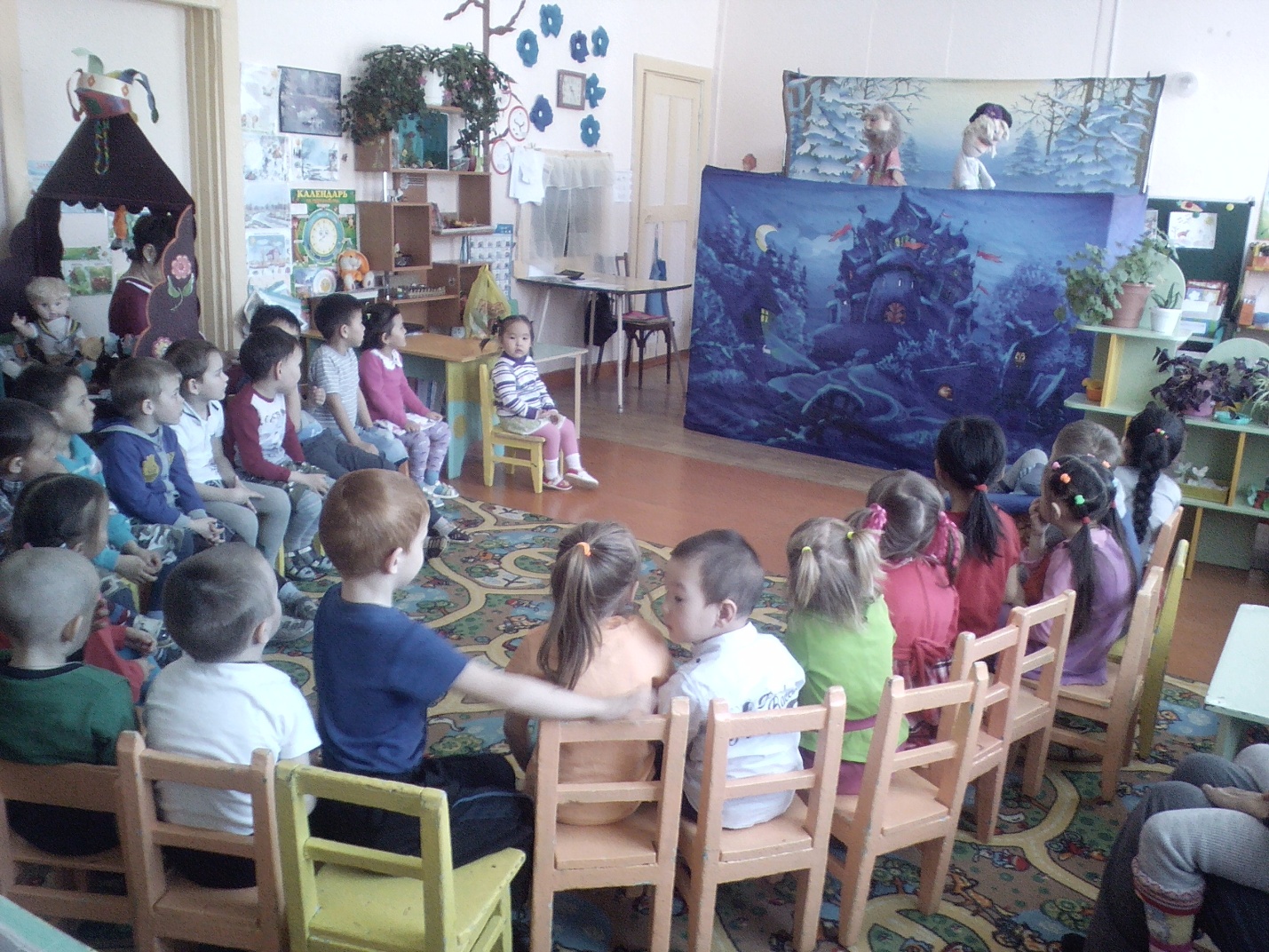 